第二章 采购需求其他商务条款：付款方式：合同签订后的支付合同总价的30%作为采购预付款；到货后支付货值的40%作为软装采购款；软装工程验收通过后支付该批次货值的15%；本项目办理结算手续后支付至95%；结算金额的5%为质量保证金，缺陷责任期满1 年发包人支付质量保证金（不计利息）的 50%，缺陷责任期满 3年发包人支付质量保证金（不计利息）的50%，且均应扣除期间发生的甲方代付维修费及因施工质量原因造成的业主索赔款。工期：35日历天完成制作与安装（开始时间以甲方通知为准）。7、质保期：灯具3年，其他1年。8、交货地点：业主指定地点。9、若个别产品因特殊原因无法按时采购，在不影响整体软装设计效果的前提下，经甲方审批同意后，方可更换为符合要求的类似产品，原则上价格不予调整。10、软装报价包含制作、包装、运输、安装固定、验收等工作内容所涉及的人工、机械、设备、辅材、成品保护、保险费、安全文明施工措施费、税金、规费等全部费用。各类灯具、吊灯（吊灯的吸顶盘）、器械装置以及其他软装等均由投标人负责固定安装到位，安装过程中所涉及土建基础、土建改造、固定措施、安装接电、其他所需的辅助工作内容等所有费用均包含在投标报价中。11、本次招标代理服务费由中标方承担、专家评审费用由采购方承担。东麟府12#楼架空层及公区、12#楼89户型样板房、12#楼137户型样板房等软装采购汇总表东麟府12#楼架空层及公区、12#楼89户型样板房、12#楼137户型样板房等软装采购汇总表东麟府12#楼架空层及公区、12#楼89户型样板房、12#楼137户型样板房等软装采购汇总表东麟府12#楼架空层及公区、12#楼89户型样板房、12#楼137户型样板房等软装采购汇总表东麟府12#楼架空层及公区、12#楼89户型样板房、12#楼137户型样板房等软装采购汇总表序号项目名称项目名称含税金额（元）备注一12#楼架空层及公区软装12#楼架空层及公区软装二12#楼89户型样板房软装12#楼89户型样板房软装三12#楼137户型样板房软装12#楼137户型样板房软装四四含税总计12#楼架空层及公区软装12#楼架空层及公区软装12#楼架空层及公区软装12#楼架空层及公区软装12#楼架空层及公区软装序号名称数量/件含税金额（元）备注12#楼架空层及公区家私4812#楼架空层及公区灯饰612#楼架空层及公区器械712#楼架空层及公区装饰画1012#楼架空层及公区布草4812#楼架空层及公区饰品29数量总计数量总计1481包装及保险费与运费包干2现场摆场服务费包干以上合计金额以上合计金额以上合计金额12#楼架空层及公区软装——家私清单12#楼架空层及公区软装——家私清单12#楼架空层及公区软装——家私清单12#楼架空层及公区软装——家私清单12#楼架空层及公区软装——家私清单12#楼架空层及公区软装——家私清单12#楼架空层及公区软装——家私清单12#楼架空层及公区软装——家私清单序号附图位置品名材质尺寸(mm)单位数量F-1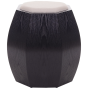 12#架空层围棋区矮凳优质桦木实木框架+布艺软包坐垫+大宝牌环保油漆做3底2面工艺φ380   H:450件6F-2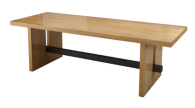 12#架空层围棋区棋桌优质桦木实木框架+大宝牌环保油漆做3底2面工艺W:2700             D：800           H:750件1F-3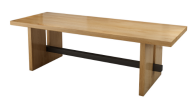 12#架空层茶区茶桌优质桦木实木框架+大宝牌环保油漆做3底2面工艺W:2700             D：800           H:750件1F-4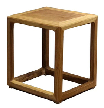 12#架空层茶区茶凳优质桦木实木框架+大宝牌环保油漆做3底2面工艺W:420 D:350            H:450件5F-5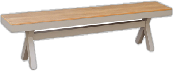 12#架空层茶区长条茶凳环保科技木+优质铝合金烤漆W:2200 D:360            H:430件1F-6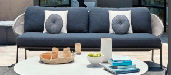 12#架空层健身区双人沙发金属+布艺编织W:1600             D:850            H:730件2F-7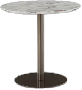 12#架空层健身区角几金属不锈钢+爵士白大理石φ：400 H:550件2F-8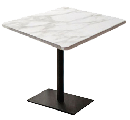 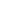 12#架空层棋牌区棋牌桌金属不锈钢+爵士白大理石W:600 D:600 H:760件2F-9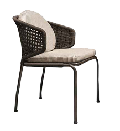 12#架空层棋牌区棋牌椅金属+布艺编织W:600 D:660 H:700件8F-10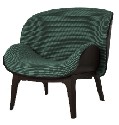 12#公共电梯厅单人椅桦木实木框架，内置高回弹海绵，靠背压模成型工艺，分色布艺革软包压线收口。皮革软包背，布艺硬包坐垫，胡桃木饰面脚W:780 D:760 H:1000件4F-11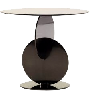 12#公共电梯厅角几黑钛不锈钢定制茶几Φ：450 H：520件2F-12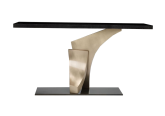 12#公共电梯厅玄关台黑色钢化玻璃面板+不锈钢拉丝镀色W:1200             D:380            H:850件2F-13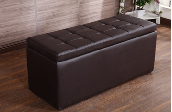 样板间门口换鞋凳桦木实木框架，内置高回弹海绵，皮革软包，内部可以打开储物。W:1200             D:400 H:400件2F-14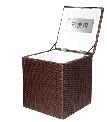 样板间门口鞋套箱篮实木框架，优质PVC藤条手工编织W:360             D:360            H:410件2F-15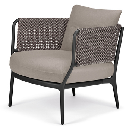 售楼处露台家具单人椅手工PE编藤、高密度海绵、进口防水布料、加厚铝材外露碱洗烤漆，雨后快干可以坐人。W:800             D:800            H:700件4F-16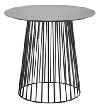 售楼处露台家具茶几加厚铝材外露碱洗烤漆φ:500             H:600件2F-17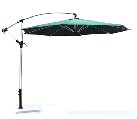 售楼处露台家具遮阳伞加厚铝材8股伞架，优质隔绝紫外线进口布，墨绿色，色牢度2年以上φ:2700             H:2450件2以上合计:以上合计:以上合计:以上合计:以上合计:以上合计:以上合计:4812#楼架空层及公区软装——灯饰清单12#楼架空层及公区软装——灯饰清单12#楼架空层及公区软装——灯饰清单12#楼架空层及公区软装——灯饰清单12#楼架空层及公区软装——灯饰清单12#楼架空层及公区软装——灯饰清单12#楼架空层及公区软装——灯饰清单12#楼架空层及公区软装——灯饰清单序号附图位置品名材质尺寸单位数量L-01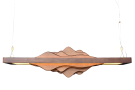 12#架空层棋牌区吊灯胡桃木色材质+品质LED光源W:1240   D:220            H:320件1L-02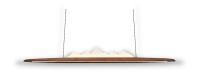 12#架空层茶区吊灯胡桃木色材质+亚克力板材+品质LED光源W:1300   D:60            H:200件1L-03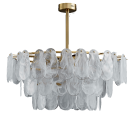 12#公共电梯厅吊灯优质金属+手工玻璃φ：800        H：350件2L-04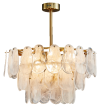 12#公共电梯厅吊灯优质金属+手工玻璃φ：600        H：350件2以上合计:以上合计:以上合计:以上合计:以上合计:以上合计:以上合计:612#楼架空层及公区软装——器械清单12#楼架空层及公区软装——器械清单12#楼架空层及公区软装——器械清单12#楼架空层及公区软装——器械清单12#楼架空层及公区软装——器械清单12#楼架空层及公区软装——器械清单12#楼架空层及公区软装——器械清单12#楼架空层及公区软装——器械清单序号附图位置品名材质尺寸单位数量C-01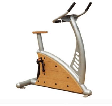 12#架空层健身区健骑机知名品牌，环保优良塑木WPC材质，符合GB 19272-2011《室外健身器材的安全通用要求》，安全使用寿命应不小于8年W:1200    D：650             H:1350件2C-02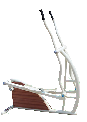 12#架空层健身区椭圆漫步机知名品牌，环保优良塑木WPC材质，符合GB 19272-2011《室外健身器材的安全通用要求》，安全使用寿命应不小于8年W:1360    D：750             H:1100件2C-03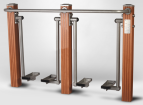 12#架空层健身区双人漫步机知名品牌，环保优良塑木WPC材质，符合GB 19272-2011《室外健身器材的安全通用要求》，安全使用寿命应不小于8年W:1950             H:1300件2C-04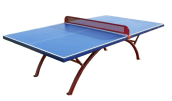 12#架空层乒乓区乒乓球桌红双喜品牌乒乓球桌，精良加厚金属+环保SMC材质桌面W:2740    D:1520             H:760件1以上合计:以上合计:以上合计:以上合计:以上合计:以上合计:以上合计:712#楼架空层及公区软装——装饰画清单12#楼架空层及公区软装——装饰画清单12#楼架空层及公区软装——装饰画清单12#楼架空层及公区软装——装饰画清单12#楼架空层及公区软装——装饰画清单12#楼架空层及公区软装——装饰画清单12#楼架空层及公区软装——装饰画清单12#楼架空层及公区软装——装饰画清单序号附图位置品名材质尺寸单位数量P-01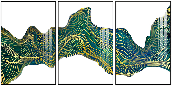 12#架空层健身区装饰画高精密喷绘+有机玻璃W:800 H:1200件6P-02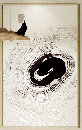 12#架空层棋牌区装饰画高精密喷绘+有机玻璃W:800 H:1200件1P-03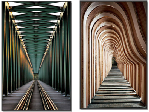 12#公共电梯厅装饰画高精密喷绘+有机玻璃W:900 H:1300件2P-04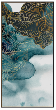 12#标准层电梯厅装饰画高精密喷绘+有机玻璃W:600                         H:800件1以上合计以上合计以上合计以上合计以上合计以上合计以上合计1012#楼架空层及公区软装——布草清单12#楼架空层及公区软装——布草清单12#楼架空层及公区软装——布草清单12#楼架空层及公区软装——布草清单12#楼架空层及公区软装——布草清单12#楼架空层及公区软装——布草清单12#楼架空层及公区软装——布草清单12#楼架空层及公区软装——布草清单序号附图位置品名材质尺寸单位数量P-01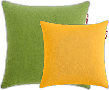 12#架空层休息区靠包涤纶防水布艺400*400件24P-02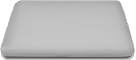 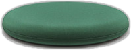 12#架空层休息区坐垫针织棉布艺+高回弹记忆棉450*450件20P-03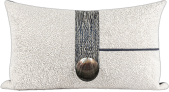 12#公共电梯厅靠包混纺布艺500*300件4以上合计以上合计以上合计以上合计以上合计以上合计以上合计4812#楼架空层及公区软装——装饰品清单12#楼架空层及公区软装——装饰品清单12#楼架空层及公区软装——装饰品清单12#楼架空层及公区软装——装饰品清单12#楼架空层及公区软装——装饰品清单12#楼架空层及公区软装——装饰品清单12#楼架空层及公区软装——装饰品清单12#楼架空层及公区软装——装饰品清单序号附图位置品名材质尺寸单位数量D-01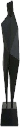 12#架空层棋牌区艺术装置玻璃钢+金属H：1800件1D-02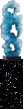 12#架空层中庭艺术装置环保树脂雕刻+优质理石底座W:400   D:180            H:960     底座      W:500   D:500            H:900     组1D-03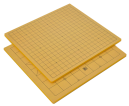 12#架空层棋牌区棋牌桌摆件（含黑白棋子及棋子盒子）棋牌桌为木质W：470  H：440组5D-04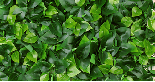 12#架空层健身区植物墙布艺+PVCW：2500 H：2200组2D-05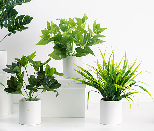 12#架空层书架仿真花艺陶瓷+仿真绿植H：300组5D-06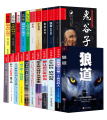 12#架空层书架真书纸质/组6D-07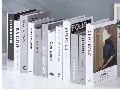 12#架空层书架仿真书纸质/组6D-08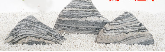 12#架空层小景雪浪石切片组合景观石石材350*300*3块组1D-09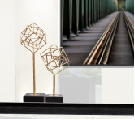 12#公共电梯厅玄关台饰品金属+石材H：350-450组2以上合计以上合计以上合计以上合计以上合计以上合计以上合计2912#楼89户型样板房软装12#楼89户型样板房软装12#楼89户型样板房软装12#楼89户型样板房软装12#楼89户型样板房软装序号名称数量/件含税金额（元）备注12#楼89户型样板房软装家私29 12#楼89户型样板房软装灯饰1112#楼89户型样板房软装窗帘1012#楼89户型样板房软装墙饰812#楼89户型样板房软装地毯412#楼89户型样板房软装布草2312#楼89户型样板房软装装饰品23数量总计数量总计1081包装及保险费与运费包干2现场摆场服务费包干以上合计金额以上合计金额以上合计金额12#楼89户型样板房软装——家私清单12#楼89户型样板房软装——家私清单12#楼89户型样板房软装——家私清单12#楼89户型样板房软装——家私清单12#楼89户型样板房软装——家私清单12#楼89户型样板房软装——家私清单12#楼89户型样板房软装——家私清单12#楼89户型样板房软装——家私清单序号附图位置品名材质尺寸(mm)单位数量F-1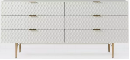 客厅玄关柜桦木实木框架，定制成型工艺，大宝牌环保油漆做3底2面工艺1000*300件1F-2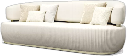 客厅三人沙发桦木实木框架，内置高回弹海绵，靠背压模成型工艺，分色布艺革软包压线收口。金属脚2200*850件1F-3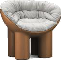 客厅单椅压模定制830*570*630件1F-4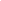 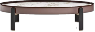 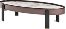 客厅茶几桦木实木框架，大理石+金属，金属压边收口（第一件） 1100*700; （第二件） 720*480件2F-5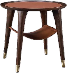 客厅边几实木框架，哑光漆，皮革饰面，金属包脚直径500件1F-6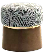 客厅圆凳桦木实木框架，内置高回弹海绵，靠背压模成型工艺，分色布艺革软包压线收口。直径350件1F-7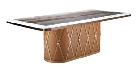 餐厅餐桌桦木实木框架，哑光漆，皮革饰面，石材台面1400*750件1F-8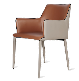 餐厅餐椅桦木实木框架，哑光漆脚，皮革软包480*520*850组4F-9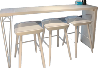 阳台吧台桦木实木框架，定制成型工艺，大宝牌环保油漆做3底2面工艺1200*300件1F-10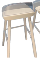 阳台吧凳亚克力定制成型工艺，大宝牌环保油漆做3底2面工艺490*510*820件3F-11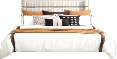 主卧床桦木实木框架，内置高回弹海绵，靠背压模成型工艺，分色布艺革软包压线收口。1700*2000件1F-12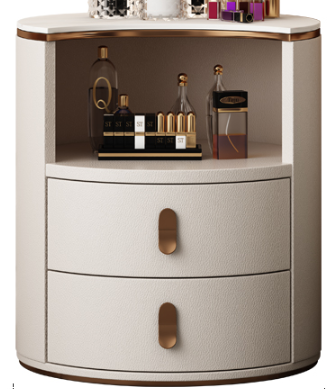 主卧床头柜大理石台面桦木实木框架，压模成型工艺，金属压边收口，大宝牌环保油漆做3底2面工艺，皮革饰面金属包脚450*470件2F-13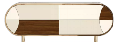 主卧电视柜桦木实木框架，压模成型工艺，金属压边收口，大宝牌环保油漆做3底2面工艺1500*350件1F-14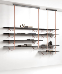 书房书架金属支框架，木质层板，大宝牌环保油漆做3底2面工艺2000*1150组1F-15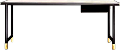 书房书桌桦木实木框架，压模成型工艺，金属压边收口，大宝牌环保油漆做3底2面工艺2400*600组1F-16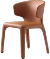 书房书椅桦木实木框架，皮革饰面480*450*800件2F-17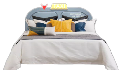 男孩房床桦木实木框架，靠背压模成型工艺，大宝牌环保油漆做3底2面工艺1100*1900件1F-18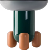 男孩房床头柜实木框架，哑光漆直径400件1F-19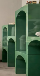 男孩房边柜桦木实木框架，定制成型工艺，大宝牌环保油漆做3底2面工艺1200*250件1F-20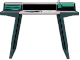 男孩房书桌桦木实木框架，定制成型工艺，大宝牌环保油漆做3底2面工艺900*400件1F-21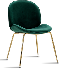 男孩房书椅布艺软包。金属脚460*570*800件1以上合计: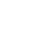 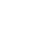 以上合计:以上合计:以上合计:以上合计:以上合计:以上合计:2912#楼89户型样板房软装——灯饰清单12#楼89户型样板房软装——灯饰清单12#楼89户型样板房软装——灯饰清单12#楼89户型样板房软装——灯饰清单12#楼89户型样板房软装——灯饰清单12#楼89户型样板房软装——灯饰清单12#楼89户型样板房软装——灯饰清单12#楼89户型样板房软装——灯饰清单序号附图位置品名材质尺寸单位数量L-01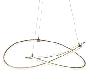 客厅吊灯不锈钢高档工艺定制灯，LED，包含安装Φ：800件1L-02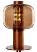 客厅台灯不锈钢高档工艺定制灯，LED，包含安装H：350件1L-03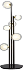 客厅台灯不锈钢高档工艺定制灯，LED，包含安装H：1250件1L-04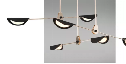 餐厅吊灯不锈钢高档工艺定制灯，LED，包含安装L:1000件1L-05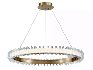 主卧吊灯不锈钢高档工艺定制灯，LED，包含安装Φ：800件1L-06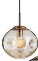 主卧吊灯不锈钢高档工艺定制灯，LED，包含安装Φ：200件2L-07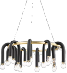 书房吊灯不锈钢高档工艺定制灯，LED，包含安装Φ：650件1L-08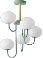 儿童房吊灯不锈钢高档工艺定制灯，LED，包含安装Φ：550件1L-09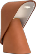 儿童房台灯不锈钢高档工艺定制灯，LED，包含安装H：450件1L-10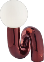 儿童房台灯不锈钢高档工艺定制灯，LED，包含安装H：450件1以上合计:以上合计:以上合计:以上合计:以上合计:以上合计:以上合计:1112#楼89户型样板房软装——窗帘清单12#楼89户型样板房软装——窗帘清单12#楼89户型样板房软装——窗帘清单12#楼89户型样板房软装——窗帘清单12#楼89户型样板房软装——窗帘清单12#楼89户型样板房软装——窗帘清单12#楼89户型样板房软装——窗帘清单12#楼89户型样板房软装——窗帘清单12#楼89户型样板房软装——窗帘清单序号附图位置品名材质备注尺寸单位数量P-01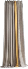 客厅窗帘定制窗帘，窗纱材质以现场实物为准，以现场实际尺寸为准L=3000,H=2700以现场实际尺寸为准幅2P-02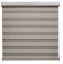 厨房窗帘定制纱质卷帘。材质以现场实物为准，以现场实际尺寸为准L=700,H=1500以现场实际尺寸为准组1P-03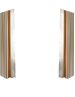 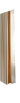 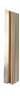 主卧窗帘定制窗帘，窗纱材质以现场实物为准，以现场实际尺寸为准L=2300,H=2000以现场实际尺寸为准幅2P-04书房窗帘定制窗帘，窗纱材质以现场实物为准，以现场实际尺寸为准L=2600,H=2700以现场实际尺寸为准幅2P-05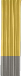 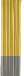 儿童房窗帘定制窗帘，窗纱材质以现场实物为准，以现场实际尺寸为准L=3500,H=2700以现场实际尺寸为准幅1P-06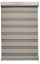 主卫窗帘定制纱质卷帘。材质以现场实物为准，以现场实际尺寸为准L=700,H=1500以现场实际尺寸为准组1P-07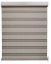 次卫窗帘定制纱质卷帘。材质以现场实物为准，以现场实际尺寸为准L=850,H=1500以现场实际尺寸为准组1以上合计:以上合计:以上合计:以上合计:以上合计:以上合计:以上合计:以上合计:1012#楼89户型样板房软装——墙饰清单12#楼89户型样板房软装——墙饰清单12#楼89户型样板房软装——墙饰清单12#楼89户型样板房软装——墙饰清单12#楼89户型样板房软装——墙饰清单12#楼89户型样板房软装——墙饰清单12#楼89户型样板房软装——墙饰清单12#楼89户型样板房软装——墙饰清单序号附图位置品名材质尺寸单位数量P-01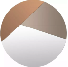 入口壁饰金属铁艺壁饰,手绘烤漆直径800件1P-02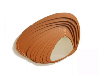 主卧壁饰金属铁艺壁饰,手绘烤漆600*1000件1P-03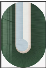 书房壁饰高密度底板，喷绘，雕刻，装裱 外框材质: 木质700*1000件1P-04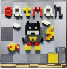 儿童房壁饰高密度底板，喷绘，立体实物装饰，装裱 外框材质: 木质600*600件1P-05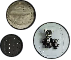 儿童房装饰画高密度底板，喷绘，立体实物装饰，装裱 外框材质: 木质直径600；直径300；直径400组1P-06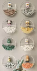 儿童房壁饰立体实物装饰，装裱 外框材质:亚克力直径150套1P-07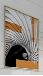 主卫装饰画高密度底板，喷绘，雕刻，装裱 外框材质: 木质600*400件1P-08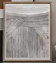 公卫装饰画高密度底板，喷绘，雕刻，装裱 外框材质: 木质600*400件1以上合计:以上合计:以上合计:以上合计:以上合计:以上合计:以上合计:812#楼89户型样板房软装——地毯清单12#楼89户型样板房软装——地毯清单12#楼89户型样板房软装——地毯清单12#楼89户型样板房软装——地毯清单12#楼89户型样板房软装——地毯清单12#楼89户型样板房软装——地毯清单12#楼89户型样板房软装——地毯清单12#楼89户型样板房软装——地毯清单序号附图位置品名材质尺寸单位数量P-01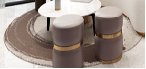 客厅地毯定制手工腈纶混纺地毯W:1600
D:2300件1P-02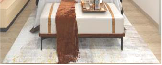 主卧地毯定制手工腈纶混纺地毯W:1600
D:2300件1P-03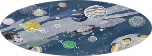 儿童房地毯定制手工腈纶混纺地毯￠:1600件1P-04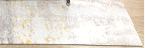 书房地毯定制手工腈纶混纺地毯W:1200
D:2400件1以上合计:以上合计:以上合计:以上合计:以上合计:以上合计:以上合计:412#楼89户型样板房软装——布草清单12#楼89户型样板房软装——布草清单12#楼89户型样板房软装——布草清单12#楼89户型样板房软装——布草清单12#楼89户型样板房软装——布草清单12#楼89户型样板房软装——布草清单12#楼89户型样板房软装——布草清单12#楼89户型样板房软装——布草清单序号附图位置品名材质尺寸单位数量P-01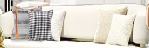 客厅沙发靠枕亚麻，皮革装饰/件5P-02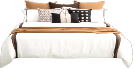 主卧床品棉麻床品，金属装饰1500*1900套1P-03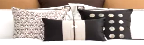 主卧靠枕棉麻靠枕，金属装饰500*300，450*450件3P-04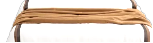 主卧床毯棉麻床毯2000*300件1P-05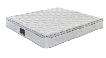 主卧样板房床垫 针织面料，整网弹簧1800*2000件1P-06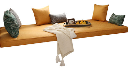 主卧飘窗垫50mm皮革软包窗台尺寸件1P-07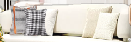 主卧飘窗靠枕亚麻，皮革装饰500*300，450*450件4P-08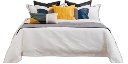 儿童房床品棉麻床品，皮革装饰1200*1900套1P-09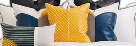 儿童房靠枕棉麻靠枕，皮革装饰500*300，450*450件4P-10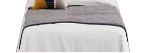 儿童房床毯棉麻床毯1500*300套1P-11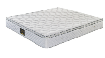 儿童房样板房床垫 针织面料，整网弹簧1200*1900件1以上合计:以上合计:以上合计:以上合计:以上合计:以上合计:以上合计:2312#楼89户型样板房软装——装饰品清单12#楼89户型样板房软装——装饰品清单12#楼89户型样板房软装——装饰品清单12#楼89户型样板房软装——装饰品清单12#楼89户型样板房软装——装饰品清单12#楼89户型样板房软装——装饰品清单12#楼89户型样板房软装——装饰品清单12#楼89户型样板房软装——装饰品清单序号附图位置品名材质尺寸单位数量A-01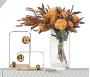 玄关花艺，纸巾盒玻璃制品，仿真绿植，金属摆件/组1A-02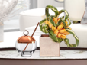 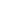 客厅茶几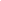 玻璃制品，仿真绿植，金属摆件/组1A-03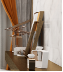 客厅电视柜玻璃制品，仿真绿植，金属摆件/组1A-04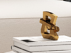 客厅边几书本，摆件/组1A-05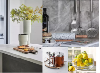 厨房花艺&摆件玻璃制品，仿真绿植，摆件若干/组1A-06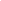 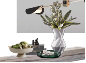 餐厅餐桌花艺&摆件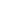 玻璃制品，仿真绿植，摆件若干/组1A-07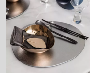 餐厅餐具4组餐具/组4A-08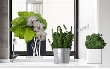 阳台水台花艺仿真绿植/组1A-09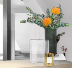 阳台吧台花艺&摆件玻璃制品，仿真绿植，金属摆件/组1A-10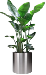 阳台落地花艺仿真绿植/组1A-11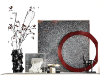 主卧电视柜花艺&摆件玻璃制品，仿真绿植，金属摆件/组1A-12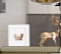 主卧床头柜摆件玻璃制品，金属摆件/组1A-13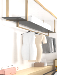 主卧衣架摆件衣服饰品若干/组1A-14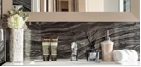 卫生间花艺&摆件玻璃制品，仿真绿植，洗漱用品/组1A-15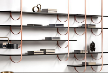 书房书架饰品玻璃制品，仿真绿植，摆件若干/组1A-16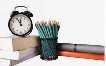 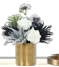 书房书桌饰品玻璃制品，仿真绿植，摆件若干/组1A-17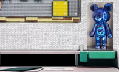 儿童房书桌饰品装饰摆件300*180组1A-18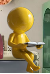 儿童房边几饰品装饰摆件360*200组1A-19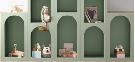 儿童房边柜饰品仿真绿植，摆件若干/组1A-20卫生间花艺&摆件玻璃制品，仿真绿植，洗漱用品/组1以上合计:以上合计:以上合计:以上合计:以上合计:以上合计:以上合计:2312#楼137户型样板房软装12#楼137户型样板房软装12#楼137户型样板房软装12#楼137户型样板房软装12#楼137户型样板房软装序号名称数量/件含税金额（元）备注12#楼137户型样板房软装  新中式家私31 12#楼137户型样板房软装  新中式灯饰1712#楼137户型样板房软装  新中式窗帘1512#楼137户型样板房软装  新中式墙饰1312#楼137户型样板房软装  新中式地毯512#楼137户型样板房软装  新中式布草3212#楼137户型样板房软装  新中式装饰品28数量总计数量总计1411包装及保险费与运费包干2现场摆场服务费包干以上合计金额以上合计金额以上合计金额12#楼137户型样板房软装——家私清单12#楼137户型样板房软装——家私清单12#楼137户型样板房软装——家私清单12#楼137户型样板房软装——家私清单12#楼137户型样板房软装——家私清单12#楼137户型样板房软装——家私清单12#楼137户型样板房软装——家私清单12#楼137户型样板房软装——家私清单序号附图位置品名材质尺寸(mm)单位数量F-1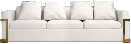 客厅三人沙发桦木实木框架，内置高回弹海绵，靠背压模成型工艺，分色布艺革软包压线收口。金属脚2200*850件1F-2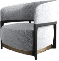 客厅单人沙发桦木实木框架，内置高回弹海绵，靠背压模成型工艺，分色布艺革软包压线收口。金属脚720*680*800件2F-3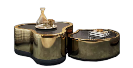 客厅茶几桦木实木框架，定制成型工艺，大宝牌环保油漆做3底2面工艺，金属包边，玻璃台面800*800+500*500组1F-4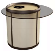 客厅边几桦木实木框架，定制成型工艺，大宝牌环保油漆做3底2面工艺，玻璃台面直径500件2F-5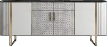 客厅电视柜桦木实木框架，定制成型工艺，大宝牌环保油漆做3底2面工艺，金属脚2000*400件1F-6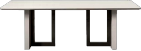 餐厅餐桌桦木实木框架，定制成型工艺，大宝牌环保油漆做3底2面工艺，大理石台面1800*750件1F-7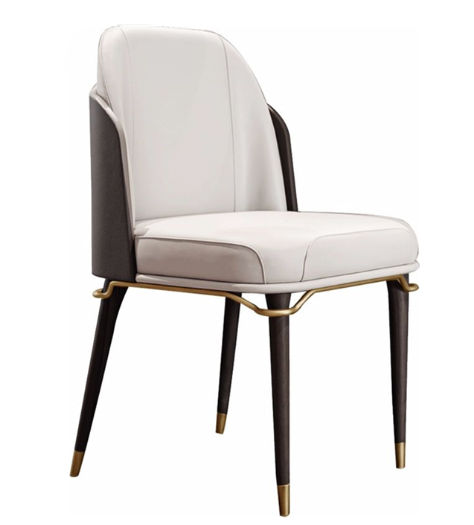 餐厅餐椅桦木实木框架，内置高回弹海绵，靠背压模成型工艺，分色布艺革软包压线收口。金属脚460*460*870件4F-8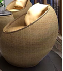 阳台阳台椅藤编450*470*700件2F-9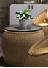 阳台圆桌藤编直径500件1F-10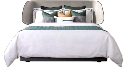 主卧床桦木实木框架，内置高回弹海绵，靠背压模成型工艺，分色布艺革软包压线收口。1800*2000件1F-11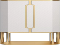 主卧床头柜桦木实木框架，定制成型工艺，大宝牌环保油漆做3底2面工艺，金属脚450*480件2F-12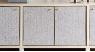 主卧电视柜桦木实木框架，定制成型工艺，大宝牌环保油漆做3底2面工艺1800*400件1F-13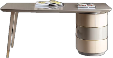 书房书桌桦木实木框架，定制成型工艺，大宝牌环保油漆做3底2面工艺1300*600组1F-14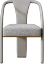 书房书椅桦木实木框架，内置高回弹海绵，靠背压模成型工艺，分色布艺革软包压线收口。570*570*840件1F-15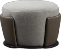 书房坐凳桦木实木框架，内置高回弹海绵，靠背压模成型工艺，分色布艺革软包压线收口。500*400*450件2F-16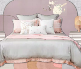 女孩房床箱桦木实木框架，定制成型工艺，大宝牌环保油漆做3底2面工艺1200*1900件1F-17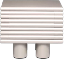 女孩房床头柜实木框架，哑光漆400*400件2F-18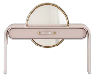 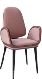 女孩房梳妆台桦木实木框架，定制成型工艺，大宝牌环保油漆做3底2面工艺，金属包边1300*550件1F-19女孩房梳妆凳桦木实木框架，内置高回弹海绵，靠背压模成型工艺，分色布艺革软包压线收口。580*600*930件1F-20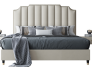 次卧次卧床桦木实木框架，内置高回弹海绵，靠背压模成型工艺，分色布艺革软包压线收口。1350*2000件1F-21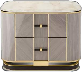 次卧床头柜桦木实木框架，定制成型工艺，大宝牌环保油漆做3底2面工艺，金属包边400*400件2以上合计: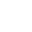 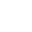 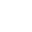 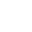 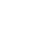 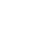 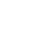 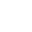 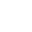 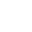 以上合计:以上合计:以上合计:以上合计:以上合计:以上合计:3112#楼137户型样板房软装——灯饰清单12#楼137户型样板房软装——灯饰清单12#楼137户型样板房软装——灯饰清单12#楼137户型样板房软装——灯饰清单12#楼137户型样板房软装——灯饰清单12#楼137户型样板房软装——灯饰清单12#楼137户型样板房软装——灯饰清单12#楼137户型样板房软装——灯饰清单序号附图位置品名材质尺寸单位数量L-01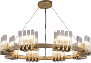 客厅吊灯不锈钢高档工艺定制灯，LED，包含安装Φ：800件1L-02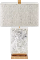 客厅台灯不锈钢高档工艺定制灯，LED，包含安装H：600件2L-03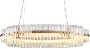 餐厅吊灯不锈钢高档工艺定制灯，LED，包含安装Φ：800件1L-04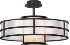 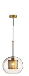 主卧吊灯不锈钢高档工艺定制灯，LED，包含安装Φ：750件1L-05主卧吊灯不锈钢高档工艺定制灯，LED，包含安装Φ：250件2L-08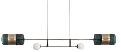 书房吊灯不锈钢高档工艺定制灯，LED，包含安装H：550件1L-09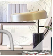 书房台灯不锈钢高档工艺定制灯，LED，包含安装H：500件1L-10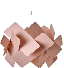 儿童房吊灯不锈钢高档工艺定制灯，LED，包含安装Φ：550件1L-11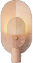 儿童房台灯不锈钢高档工艺定制灯，LED，包含安装H：380件2L-12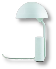 儿童房台灯不锈钢高档工艺定制灯，LED，包含安装H：420件1L-13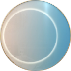 儿童房壁灯不锈钢高档工艺定制灯，LED，包含安装H：500件1L-14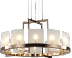 次卧吊灯不锈钢高档工艺定制灯，LED，包含安装Φ：700件1L-15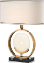 次卧台灯不锈钢高档工艺定制灯，LED，包含安装H：450件2以上合计:以上合计:以上合计:以上合计:以上合计:以上合计:以上合计:1712#楼137户型样板房软装——窗帘清单12#楼137户型样板房软装——窗帘清单12#楼137户型样板房软装——窗帘清单12#楼137户型样板房软装——窗帘清单12#楼137户型样板房软装——窗帘清单12#楼137户型样板房软装——窗帘清单12#楼137户型样板房软装——窗帘清单12#楼137户型样板房软装——窗帘清单12#楼137户型样板房软装——窗帘清单序号附图位置品名材质备注尺寸单位数量P-01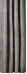 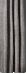 客厅窗帘定制窗帘，窗纱材质以现场实物为准，以现场实际尺寸为准L=4300,H=2700以现场实际尺寸为准幅2P-02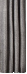 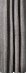 餐厅窗帘定制窗帘，窗纱材质以现场实物为准，以现场实际尺寸为准L=3000,H=2700以现场实际尺寸为准幅2P-03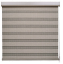 厨房窗帘定制纱质卷帘。材质以现场实物为准，以现场实际尺寸为准L=1100,H=1500以现场实际尺寸为准组1P-04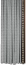 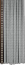 主卧窗帘定制窗帘，窗纱材质以现场实物为准，以现场实际尺寸为准L=3000,H=2000以现场实际尺寸为准幅2P-05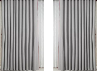 书房窗帘定制窗帘，窗纱材质以现场实物为准，以现场实际尺寸为准L=3100,H=2700以现场实际尺寸为准幅2P-06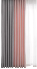 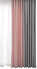 儿童房窗帘定制窗帘，窗纱材质以现场实物为准，以现场实际尺寸为准L=3000,H=2700以现场实际尺寸为准幅2P-07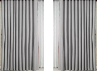 次卧窗帘定制窗帘，窗纱材质以现场实物为准，以现场实际尺寸为准L=3000,H=2700以现场实际尺寸为准幅2P-08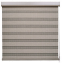 主卫窗帘定制纱质卷帘。材质以现场实物为准，以现场实际尺寸为准L=800,H=1500以现场实际尺寸为准组1P-09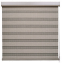 次卫窗帘定制纱质卷帘。材质以现场实物为准，以现场实际尺寸为准L=800,H=1500以现场实际尺寸为准组1以上合计:以上合计:以上合计:以上合计:以上合计:以上合计:以上合计:以上合计:1512#楼137户型样板房软装——墙饰清单12#楼137户型样板房软装——墙饰清单12#楼137户型样板房软装——墙饰清单12#楼137户型样板房软装——墙饰清单12#楼137户型样板房软装——墙饰清单12#楼137户型样板房软装——墙饰清单12#楼137户型样板房软装——墙饰清单12#楼137户型样板房软装——墙饰清单序号附图位置品名材质尺寸单位数量P-01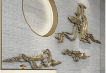 客厅壁饰金属挂饰800*1000组1P-02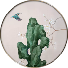 餐厅装饰画高密度底板，喷绘，雕刻，装裱 外框材质: 木质直径800件1P-03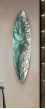 走道对景装饰画树脂底板，喷绘，雕刻，艺术装置1500*400件1P-04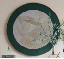 主卧装饰画高密度底板，喷绘，雕刻，装裱 外框材质: 木质直径800件1P-05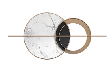 主卧壁饰金属挂饰1500*700组1P-06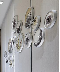 女孩房墙面装置木质透明圆框，内艺术装置直径200+300+150组1P-07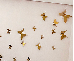 女孩房墙面装置金色不锈钢6-10-8cm组1P-08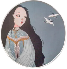 女孩房装饰画高密度底板，喷绘，雕刻，装裱 外框材质: 木质直径800件1P-09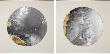 书房装饰画高密度底板，喷绘，雕刻，装裱 外框材质: 木质600*600件2P-10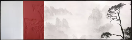 次卧装饰画高密度底板，喷绘，雕刻，装裱 外框材质: 木质400*1200件1P-11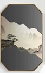 主卫装饰画高密度底板，喷绘，雕刻，装裱 外框材质: 木质400*600件1P-12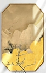 公卫装饰画高密度底板，喷绘，雕刻，装裱 外框材质: 木质400*600件1以上合计:以上合计:以上合计:以上合计:以上合计:以上合计:以上合计:1312#楼137户型样板房软装——地毯清单12#楼137户型样板房软装——地毯清单12#楼137户型样板房软装——地毯清单12#楼137户型样板房软装——地毯清单12#楼137户型样板房软装——地毯清单12#楼137户型样板房软装——地毯清单12#楼137户型样板房软装——地毯清单12#楼137户型样板房软装——地毯清单序号附图位置品名材质尺寸单位数量P-01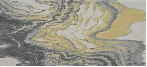 客厅地毯定制手工腈纶混纺地毯W:3000
D:2600件1P-02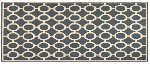 主卧地毯定制手工腈纶混纺地毯W:1600
D:2300件1P-03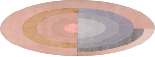 儿童房地毯定制手工腈纶混纺地毯￠:1400件1P-04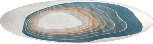 次卧地毯定制手工腈纶混纺地毯￠:1400件1P-05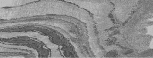 书房地毯定制手工腈纶混纺地毯W:1400
D:1800件1以上合计:以上合计:以上合计:以上合计:以上合计:以上合计:以上合计:512#楼137户型样板房软装——布草清单12#楼137户型样板房软装——布草清单12#楼137户型样板房软装——布草清单12#楼137户型样板房软装——布草清单12#楼137户型样板房软装——布草清单12#楼137户型样板房软装——布草清单12#楼137户型样板房软装——布草清单12#楼137户型样板房软装——布草清单12#楼137户型样板房软装——布草清单序号附图位置品名材质备注尺寸单位数量P-01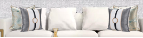 客厅沙发靠枕棉麻靠枕，纹样装饰/件6P-02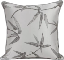 客厅沙发靠枕棉麻靠枕，纹样装饰/件2P-03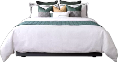 主卧床品棉麻床品，皮革装饰床上四件套，含芯1800*2000套1P-04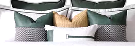 主卧靠枕棉麻靠枕，皮革装饰床上四件套，含芯500*300，450*450件3P-05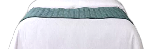 主卧床毯棉麻床毯床上四件套，含芯2000*300件1P-06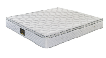 主卧样板房床垫 针织面料，整网弹簧床上四件套，含芯1800*2000件1P-07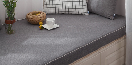 主卧飘窗垫50mm布艺软包窗台尺寸件1P-08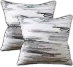 主卧飘窗靠枕棉麻靠枕，花样装饰500*300，450*450件4P-09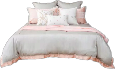 儿童房床品棉麻床品，纹样装饰1200*1900套1P-10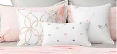 儿童房靠枕棉麻靠枕，花样装饰500*300，450*450件3P-11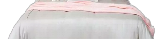 儿童房床毯棉麻床毯1500*300套1P-12儿童房样板房床垫 针织面料，整网弹簧1200*1900件1P-13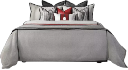 次卧床品棉麻床品，纹样装饰床上四件套，含芯1350*2000套1P-14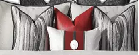 次卧靠枕棉麻靠枕，纹样装饰床上四件套，含芯500*300，450*450件4P-15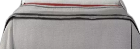 次卧床毯棉麻床毯床上四件套，含芯2000*300件1P-16次卧样板房床垫 针织面料，整网弹簧床上四件套，含芯1350*2000件1以上合计:以上合计:以上合计:以上合计:以上合计:以上合计:以上合计:以上合计:3212#楼137户型样板房软装——装饰品清单12#楼137户型样板房软装——装饰品清单12#楼137户型样板房软装——装饰品清单12#楼137户型样板房软装——装饰品清单12#楼137户型样板房软装——装饰品清单12#楼137户型样板房软装——装饰品清单12#楼137户型样板房软装——装饰品清单12#楼137户型样板房软装——装饰品清单序号附图位置品名材质尺寸单位数量A-01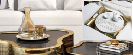 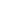 客厅茶几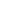 玻璃制品，仿真绿植，金属摆件/组1A-02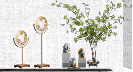 客厅电视柜玻璃制品，仿真绿植，金属摆件/组1A-03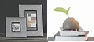 客厅边几书本，摆件/组2A-04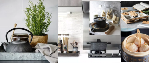 厨房花艺&摆件玻璃制品，仿真绿植，金属摆件/组1A-05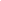 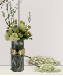 餐厅餐桌花艺&摆件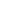 玻璃制品，仿真绿植，摆件/组1A-06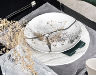 餐厅餐具6组餐具/组6A-07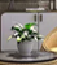 阳台桌面花艺玻璃制品，仿真绿植/组1A-08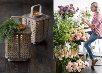 阳台摆件仿真绿植/组1A-09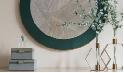 主卧电视柜花艺&摆件玻璃制品，仿真绿植/组1A-10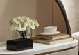 主卧床头柜花艺&摆件书本，摆件/组1A-11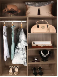 主卧衣柜摆件衣服饰品若干/组1A-12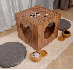 主卧飘窗饰品棋桌+坐垫/组1A-13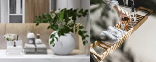 主卫花艺&摆件玻璃制品，仿真绿植，洗漱用品/组1A-14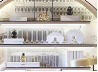 书房书柜摆件玻璃制品，仿真绿植，摆件/组1A-15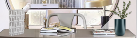 书房书桌饰品玻璃制品，仿真绿植，摆件/组1A-16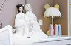 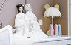 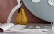 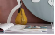 女孩房梳妆台饰品摆件若干/组1A-17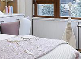 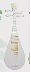 女孩房床上装饰品绣花扇子+琵琶/组1A-18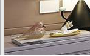 女孩房床头柜摆件摆件若干/件2A-19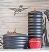 女孩房床头柜摆件摆件若干/件2A-20公卫花艺&摆件玻璃制品，仿真绿植，洗漱用品/组1以上合计:以上合计:以上合计:以上合计:以上合计:以上合计:以上合计:28